Об отмене решения Изобильненского  сельского совета от 24.03.2021 года № 4  «Об утверждении Порядка перемещения отходов строительства,  сноса зданий и сооружений, в том числе грунта, на территории  Изобильненского сельского поселения Нижнегорского района  Республики Крым.  С целью приведения нормативных правовых актов Изобильненского сельского совета Нижнегорского района Республики Крым в соответствие с действующим законодательством, Уставом муниципального образования Изобильненское  сельское поселение Нижнегорского района Республики Крым,                 Изобильненский  сельский совет Н:ижнегорского района Республики Крым РЕШИЛ:1. Отменить  решение 18-й сессии 2-го созыва Изобильненского сельского совета от 24.03.2021 года № 4  «Об утверждении Порядка перемещения отходов строительства,  сноса зданий и сооружений, в том числе грунта, на территории  Изобильненского сельского поселения Нижнегорского района  Республики Крым».2. Опубликовать (обнародовать) настоящее решение на Доске объявлений Изобильненского сельского совета, расположенного по адресу: Республика Крым, Нижнегорский район, с. Изобильное, пер. Центральный, 15 и в ГИС РК «Портал Правительства Республики Крым» на странице Изобильненского сельского поселения: https://izobilnenskoe.rk.gov.ru/. и на официальном сайте администрации по адресу izobilnoe-sp.ru.3. Настоящее решение вступает в силу со дня его опубликования (обнародования).4. Контроль за исполнением настоящего решения оставляю за собой. Председатель Изобильненского сельского совета –Глава администрации Изобильненского сельского поселенияНижнегорского района Республики Крым                                        Л.Г. Назарова  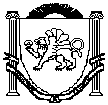 РЕСПУБЛИКА КРЫМНИЖНЕГОРСКИЙ РАЙОНИЗОБИЛЬНЕНСКИЙ СЕЛЬСКИЙ СОВЕТ41-я внеочередная сессия 2-го созываРЕШЕНИЕ«28» июня 2023г.										№ 5